Semaine de prière pour l’unité des Chrétiens 2019CÉLÉBRATION œcuménique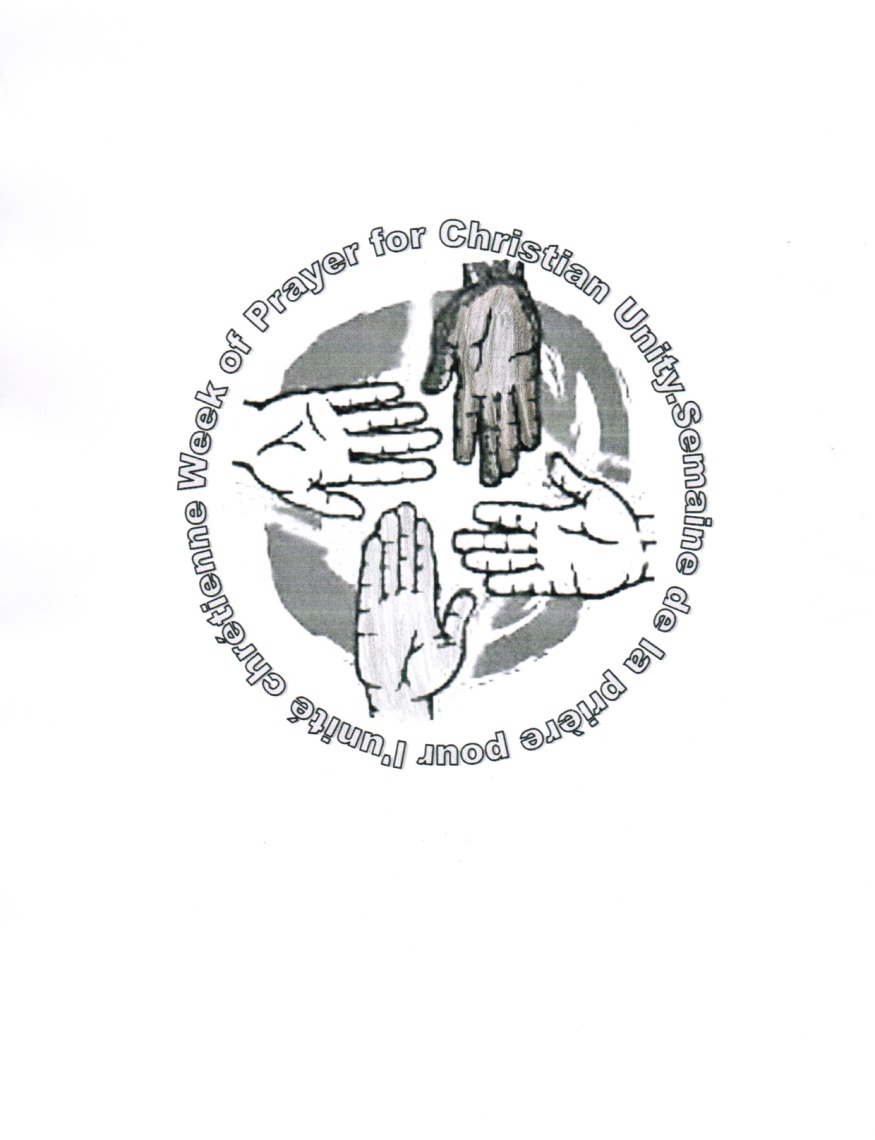 Tu rechercheras la justice, rien que la justice(Deutéronome 16,18-20)P  Président  
A  Assemblée  
L  LecteurAu cours de la célébration, les participants sont appelés à réfléchir sur une manière possible d’engagement personnel à poser un acte de justice, de miséricorde ou d’unité, ainsi qu’à écrire sur chacune des deux cartes fournies ce que serait cet engagement concret. L’une de ces cartes est attachée au vêtement de la personne ; la deuxième carte sera recueillie comme portion de l’offrande et déposée au pied de la croix. À la fin de la célébration, ces cartes seront distribuées aux participants au sortir de l’église, afin que chacun d’eux puisse prier pour l’engagement d’une autre personne.Invitation à la prièreP     	Prions le Dieu Trinité.	Dieu, notre Père, tu couronnes ta création de justice et de miséricorde,A	Nous venons te célébrer.P	Jésus Christ, ta croix redonne vie et apporte la justice, A	Nous venons te célébrer.P	Esprit Saint, tu inspires à nos cœurs d’agir avec justice, A	Nous venons te célébrer. P	Que la grâce du Seigneur Jésus Christ, l’amour de Dieu le Père, et la communion du Saint-Esprit soient toujours avec vous.A	Et avec vous aussi.Hymne de rassemblement / de processionMot d’introductionP	Nous qui sommes des chrétiens de communautés séparées, nous nous rassemblons ici pour prier pour l’unité. Cette année, le thème de la Semaine de Prière pour l’Unité des Chrétiens, choisi par les Églises d’Indonésie, est : « Tu rechercheras la justice, rien que la justice. » Ce thème est indispensable, compte tenu de situations récurrentes qui aboutissent à des divisions et à des conflits. En priant ensemble, il nous est rappelé que, comme membres du corps du Christ, nous sommes appelés à rechercher et à incarner la justice. Notre unité dans le Christ nous rend capables de prendre part à l’ensemble du combat pour la justice et à promouvoir la dignité de la vie humaine.Hymne de louangePrière de repentance P	Sœurs et frères bien-aimés, reconnaissons devant le Seigneur que nous avons péché et implorons son pardon afin que notre prière soit agréable à Dieu. L1 	(lu par un ministre ordonné ou un(e) responsable de l’une des congrégations participantes)	Dieu de miséricorde, tu nous as choisis pour être les pasteurs de ton troupeau. Jésus, ton Fils, nous a prescrit d’agir avec justice. Nous sommes conscients que, dans notre ministère, ils nous arrive de nous comporter injustement envers ceux que tu nous a confiés lorsque nous accordons la priorité à ceux qui nous sont proches ou à ceux ayant un statut social supérieur ; lorsque nous ignorons les étrangers, les pauvres et les plus démunis de la société ; lorsque nous avons peur de défendre les opprimés ; lorsque nous faisons mauvais usage des ressources ecclésiales. Ces actes ont conduit des personnes à se détourner de ton Église.  Seigneur, prends pitié.A	Seigneur, prends pitié. (Cette réponse peut être chantée.)L2 	(lu par un membre de l’assemblée)Dieu d’amour, tu nous as rassemblés comme membres de ton troupeau. Jésus, ton Fils, nous a prescrit de nous aimer les uns les autres pour montrer que nous sommes ses disciples. Nous reconnaissons que nous avons négligé son commandement d’amour : en considérant les membres d’autres Églises comme des rivaux ; en ayant une attitude hostile les uns envers les autres et en étant lents à pardonner ; en n’étant soucieux que de nos intérêts personnels ; en ignorant les besoins de nos sœurs et frères ; en excluant ceux qui ne partagent pas notre point de vue. Nos attitudes renforcent ainsi les murs de séparation qui existent entre nous.	Seigneur, prends pitié.A	Seigneur, prends pitié.L3 	(lu par quelqu’un d’autre)	Dieu de grâce, tu nous as commandé de faire de notre maison commune un lieu de justice pour tous. Dans la générosité de ton amour, tu fais pleuvoir sur les justes et sur les injustes et, en Jésus, tu nous enseignes à aimer sans distinction. Nous reconnaissons que nous avons négligé de suivre cet enseignement en ne respectant pas notre prochain ; en répandant des informations inexactes à travers divers réseaux sociaux ; en contribuant à porter atteinte à l’harmonie sociale. Notre comportement risque de transformer le monde en une terre aride qui ne soit plus au service de ta justice pour toute la création.Seigneur, prends pitié.A	Seigneur, prends pitié.P	Que Dieu Tout-Puissant nous fasse miséricorde, qu’il nous pardonne nos péchés et nous conduise à la vie éternelle.A	Amen.Hymne / chant / musique méditativeProclamation de la Parole de DieuPremière lecture : Deutéronome 16,11-20Psaume responsorial : Ps 82,1-8 (lu ou chanté)L 	Lève-toi, Dieu ! Sois le juge de la terre.A 	Lève-toi, Dieu ! Sois le juge de la terre.L	Dieu s’est dressé dans l’assemblée divine ;au milieu des dieux, il juge : 
« Jusqu’à quand jugerez-vous de travers
en favorisant les coupables ? »A 	Lève-toi, Dieu ! Sois le juge de la terre.L	Soyez des juges pour le faible et l’orphelin,
 	rendez justice au malheureux et à l’indigent ; libérez le faible et le pauvre ;
délivrez-les de la main des coupables.A 	Lève-toi, Dieu ! Sois le juge de la terre.L	Mais ils ne savent pas, ils ne comprennent pas,
ils se meuvent dans les ténèbres,
et toutes les assises de la terre sont ébranlées. A 	Lève-toi, Dieu ! Sois le juge de la terre.L	Je le déclare, ‘Vous êtes des dieux,vous êtes tous des fils du Très-Haut ; pourtant vous mourrez comme les hommes,
vous tomberez tout comme les princes.
Lève-toi, Dieu ! Sois le juge de la terre, 	car c’est toi qui as toutes les nations pour patrimoine !A 	Lève-toi, Dieu ! Sois le juge de la terre.Deuxième lecture : Romains 12,1-13Alléluia (peut être dit ou chanté)Lecture de l’Évangile : Luc 4,14-21Alléluia (peut être dit ou chanté)PrédicationEngagement à la justice, la miséricorde et l’unitéP	Jésus Christ prie pour l’unité de ses disciples. Le don de sa vie est justice pour le monde.L1	Comme membres du corps du Christ, nous sommes appelés à marcher ensemble sur ses chemins.L2	Écoutons son appel. A 	Esprit Saint, fais-nous agir ensemble.L1	Comme membres du corps du Christ, nous sommes appelés à demeurer libres par rapport à l’amour de l’argent, et à nous contenter de ce que nous avons.L2 	Brisons le cercle de la cupidité et vivons dans la simplicité. A 	Esprit Saint, fais-nous agir ensemble.L1	Comme membres du corps du Christ, nous sommes appelés à annoncer leur libération aux captifs et aux victimes de toutes les formes de violence. L2 	Aidons-les à vivre dans la dignité.A 	Esprit Saint, fais-nous agir ensemble.L1	Comme membres du corps du Christ, nous sommes appelés à étendre l’hospitalité aux étrangers.L2	Que nous nous surpassions les uns les autres pour leur faire honneur.A 	Esprit Saint, fais-nous agir ensemble.L1	Comme membres du corps du Christ,nous sommes appelés à proclamer la Bonne Nouvelle à toute la création.L2	Protégeons la vie et la beauté de la création de Dieu.A 	Esprit Saint, fais-nous agir ensemble.P	Pour concrétiser l’engagement que nous prenons personnellement à travailler ensemble pour la justice, vous êtes invités à noter votre propre engagement par écrit sur deux cartes distinctes. Nous vous demandons de conserver l’une de ces cartes et de l’épingler sur vous. L’autre sera recueillie et présentée en offrande. Un chant pour l’unité et / ou pour la justice peut être chanté, ou une musique instrumentale jouée, pendant que les participants écrivent leur engagement sur leurs cartes.OffrandeP	Ce que le Seigneur exige de toi : rien d’autre que respecter le droit, aimer la fidélité, et t’appliquer à marcher avec ton Dieu (Michée 6,8). Nous nous engageons à poser des actes justes. Les placiers recueillent les deuxièmes cartes et les apportent à l’avant pour les déposer au pied de la croix.P	Dieu de grâce, tu nous as montré ta compassion et ta sollicitude pour toute la création. Ton amour nous inspire d’offrir ces engagements : nous voulons agir avec justice en aimant les autres de tout notre cœur, sans tenir compte de leur origine culturelle, ethnique ou religieuse. Accepte nos offrandes et fais qu’elles se transforment en actes pour l’unité de ton Église. Nous te le demandons par ton fils Jésus Christ qui vit avec toi, dans la puissance du Saint-Esprit, un seul Dieu pour les siècles des siècles. A	Amen.   Geste de paixLe Président invite les membres de l’assemblée à échanger un geste de paix, afin de pouvoir proclamer leur foi ensemble.Credo de Nicée ou autre Affirmation de foi Prière d’intercessionP	Faisons monter vers le Seigneur notre prière commune pour l’Église et pour les besoins de toute l’humanité.L	Par les îles et les océans, nous t’adorons,  ô Dieu, Créateur de la vie.	Par toutes les montagnes et toutes les vallées, 	nous te louons, ô Dieu, Sauveur du monde.	Avec toutes les langues, celles de tous les pays, 	nous te rendons grâce, ô Dieu, consolateur des corps et des âmes.Nous venons à toi, en portant nos fardeaux et avec nos espérances.	Aujourd’hui, nous te le demandons :A	Ô Dieu, entends notre prière et donne-nous ton amour.L	Nous prions pour ceux qui vivent dans l’injustice.	Encourage-nous à leur faire élever la voix et à fortifier leur espérance.	Nous prions pour ceux qui continuent de commettre l’injustice.		Que ta bonté emplisse nos cœurs et fasse de nous des artisans de liberté et de paix. 	Nous prions pour toutes les institutions et personnes chargées de la justice.  	Fais-nous agir avec justice, selon ta parole.	Aujourd’hui, nous te le demandons :A	Ô Dieu, entends notre prière et donne-nous ta justice.L	Nous prions pour l’unité visible de l’Église.	Fais que, selon la prière de Jésus, nous soyons un  et que travaillions ensemble à manifester ton Royaume. Aujourd’hui, nous te le demandons :A	Ô Dieu, entends notre prière et donne-nous la passion de l’unité.L	Nous te rendons grâces pour les multiples couleurs, cultures et coutumes qui sont les nôtres en ce monde. 	Dans nos diversités, rassemble-nous par ton amour.	Rends-nous capables d’agir ensemble pour défendre la vie 	et faire que ce monde soit un foyer de justice et de paixpour toute l’humanité.	Aujourd’hui, nous te le demandons :A	Ô Dieu, entends notre prière et donne-nous ta paix.La prière du Seigneur / Notre PèreHymne ou chant de sortie / de fermeture EnvoiP	En quittant ce rassemblement, vous recevrez une des cartes d’engagement. Nous vous invitons à prier pour l’engagement qui figure sur cette carte.Bénédiction P	Que Dieu vous entoure de son amour 	et fasse jaillir de vous bonté.	Que Dieu vous enflamme de courage 	et vous transforme en artisans de sa justice et de sa paix.	Que Dieu vous accorde l’humilité 	et vous donne de persévérer dans le maintien de l’unité.A	Amen !Au moment où les participants s’en vont, les ministres distribuent les cartes d’engagement.